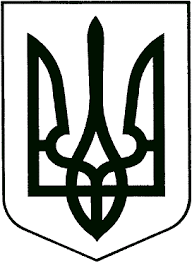 ВИКОНАВЧИЙ КОМІТЕТЗВЯГЕЛЬСЬКОЇ МІСЬКОЇ РАДИРІШЕННЯ14.06.2023											№ 786Про оренду майна комунальної власності Керуючись підпунктом 1 пункту а статті 29, підпунктом 1 пункту а статті 30, статтею 40 Закону України «Про місцеве самоврядування в Україні», Законом України «Про оренду державного та комунального майна»,  постановою Кабінету Міністрів України від 03.06.2020 № 483 «Деякі питання оренди державного та комунального майна», рішенням міської ради від 10.09.2020  № 1010 «Про деякі питання оренди майна комунальної власності Новоград-Волинської міської  територіальної громади», розпорядженням міського голови від 05.06.2023 № 146 (0) «Про розгляд зауважень, пропозицій і доручень, висловлених депутатами та міським головою під час проведення тридцять третьої сесії міської ради восьмого скликання», враховуючи звернення Осіпчука А.М. від 31.05.2023,  комунального некомерційного підприємства «Звягельська багатопрофільна лікарня» Звягельської міської ради від 12.05.2023 №892, виконавчий комітет міської ради	ВИРІШИВ: Припинити дію договору оренди нерухомого майна від 10 березня 
2023 року №7, укладеного між виконавчим комітетом міської ради та 
Осіпчуком А.М. за згодою сторін (вул. Житомирська, 31, площа 34,7 кв.м).Внести зміни до договору оренди нерухомого або іншого окремого індивідуально визначеного майна, що належить до комунальної власності Звягельської міської територіальної громади  №21 від 27.05.2021, укладеного між комунальним некомерційним підприємством «Стоматологічна поліклініка» та комунальним некомерційним підприємством «Звягельська багатопрофільна лікарня» Звягельської міської ради, зменшивши загальну площу на 13,89 кв.м, корисну площу на 12,4 кв.м.Включити до переліку Першого типу:3.1 частину нежитлового приміщення на пров. Медичний, 2  буд. 2, загальною площею 343,7 кв.м;3.2 нежитлове приміщення на вул. Шевченка, 69,  загальною площею 
87,8 кв.м.Затвердити текст оголошення про проведення аукціону з передачі в оренду вищезазначеного майна, що додається, та розмістити його в електронній торговій системі.5. Затвердити текст оголошення про проведення аукціону з передачі в оренду нежитлового приміщення на вул. Житомирська, 31, загальною площею 34,7 кв.м,  що додається, та розмістити його в електронній торговій системі6. Контроль за виконанням цього рішення покласти на заступника міського голови Якубова В.О.Міський голова                                                                            Микола БОРОВЕЦЬ                                                                                     ЗАТВЕРДЖЕНО 								    рішення виконавчого комітету	 від  14.06.2023               № 786ОГОЛОШЕННЯпро проведення аукціонуз передачі в оренду частини нежитлового приміщення площею  343,7 кв.м  за адресою: пров. Медичний, 2 буд.2, м.ЗвягельОГОЛОШЕННЯпро проведення аукціонуз передачі в оренду  нежитлового приміщення площею  87,8 кв.м  за адресою: вул. Шевченка,69,  м.ЗвягельОГОЛОШЕННЯпро проведення аукціонуз передачі в оренду нежитлового приміщення площею 34,7 кв.м за адресою: 
вул. Житомирська,31,  м. ЗвягельКеруючий справами виконавчогокомітету міської ради       	      				            Олександр ДОЛЯНазва аукціонуАукціон з передачі в оренду частини нежитлового приміщення загальною площею 343,7  кв.м за адресою: пров. Медичний,2 буд.2 м. ЗвягельПовне найменування та адреса орендодавцяВиконавчий комітет Звягельської міської радиКод ЄДРПОУ 04053571Місце знаходження: вул. Шевченка, 16, 
м. Звягель,11700Тел. 04141-3-54-42Е-mail: NvOTGvikonkom@ukr.netПовне найменування та адреса балансоутримувачаУправління житлово-комунального господарства та екології міської радиКод ЄДРПОУ 34648973Місцезнаходження: вул. Шевченка,16, м. ЗвягельТел. 04141-3-54-42Інформація про об’єкт орендиЧастина нежитлова приміщення загальною площею 343,7  кв.м, що розташована за адресою: пров. Медичний, 2 буд. 2  м. ЗвягельТип перелікуПершийВартість об&apos;єкта орендиПервісна вартість 2 562 467,87 грн, залишковою вартістю 1 313 700,00 грн.Тип об’єкта Нерухоме майноПропонований строк оренди5 років Фотографічне зображення майнаДодаєтьсяМісцезнаходження об’єкта;м. Звягель, пров. Медичний, 2 буд. 2Загальна площа об’єкта343,7  кв.мХарактеристика об’єкта оренди Частина нежитлового приміщення, площею 343,7  кв.м. Приміщення складається з двох поверхів.Технічний стан, інформація про потужність електромережі і забезпечення комунікаціями  Об’єкт забезпечений комунікаціями Технічний стан приміщення – задовільний. Поверховий план об’єкта  ДодаєтьсяІнформація про те, що об’єктом оренди є пам’ятка культурної 
спадщини, щойно виявлений об’єкт культурної спадщини чи його частина Об’єкт не є пам’яткою культурної спадщиниНаявність погодження органу охорони культурної спадщини на передачу об’єкта в орендуНе потребуєІнформація про наявність рішень про проведення інвестиційного конкурсу або про включення об’єкта до переліку майна, що підлягає приватизаціїРішення про проведення інвестиційного конкурсу не приймалось.Не включено до переліку майна, що підлягає приватизації.Інформація про аукціон та його умовиІнформація про аукціон та його умовиСтрок оренди 5 років Стартова орендна плата13 137,00 (Тринадцять тисяч сто тридцять сім грн. 00 коп) - для електронного аукціону;6 568,50 ( Шість  тисяч п’ятсот шістдесят вісім грн. 50 коп) - для електронного аукціону із зниженням стартової ціни;6 568,50 ( Шість  тисяч п’ятсот шістдесят вісім грн. 50 коп) – для електронного аукціону за методом покрокового зниження стартової орендної плати та подальшого подання цінових пропозицій.Цільове призначення об’єкта оренди: можна використовувати майно за будь-яким призначенням або є обмеження у використанніЦільове призначення об’єкта оренди:без цільового призначенняОбмеження щодо цільового призначення 
об’єкта оренди, встановлені відповідно до п. 29 Порядку Без обмеженьПисьмова згода на передачу майна в суборенду відповідно до п. 169 ПорядкуМайно передається в оренду з правом передачі в суборендуВимоги до орендаряПотенційний орендар повинен відповідати 
вимогам до особи орендаря, що визначені статтею 4 Закону України «Про оренду державного та комунального майна»Контактні дані (номер телефону і адреса електронної пошти працівника
орендодавця для звернень про ознайомлення з об’єктом оренди)Киреєва Людмила Віталіївна0639670817 NvOTGvikonkom@ukr.net Інформація про аукціон (спосіб та дата)Кінцевий строк подання заяви  на участь в аукціоні, що визначається з урахуванням вимог, установленим ПорядкомДата проведення аукціону __________________. Час проведення аукціону встановлюється 
електронною торговою системою відповідно до вимог Порядку проведення електронних аукціонів.Кінцевий строк подання заяви на участь в аукціоні встановлюється електронною торговою системою для кожного електронного аукціону окремо в проміжку часу з 19:30 до 20:30 години дня, що передує дню проведення електронного аукціону.Інформація про умови, на яких проводиться аукціон:Розмір мінімального кроку підвищення стартової орендної плати під час аукціону 1% стартової орендної плати – 131,37 грн (Сто тридцять одна грн. 37 коп.)Розмір гарантійного внеску – 46 124,54 грн. (Сорок шість тисяч сто двадцять чотири  грн. 54 коп).Розмір реєстраційного внеску – 670,00 грн. (Шістсот сімдесят грн. 00 коп.).Додаткова інформаціяОрганізатор аукціону Виконавчий комітет Звягельської міської ради, код ЄДРПОУ 04053571, місцезнаходження: 
 м. Звягель, вул. Шевченка, 16, 11700, Час роботи: з 8:00 до 17:15 (крім суботи та неділі) та з 8:00 до 16:00 у п’ятницю, обідня перерва з 12:00 до 13:00. Телефон для довідок: тел. 0639670817 Адреса електронної пошти: NvOTGvikonkom@ukr.netПерерахування гарантійного та реєстраційного внеску здійснюється на рахунок організатора відкритих торгів (аукціонів), на електронному майданчику якого 
зареєструвався учасник.Зобов’язання майбутнього орендаря компенсувати витрати, пов’язані з проведенням незалежної 
оцінкиВідсутні  Інформація щодо надання дозволу на здійснення невід'ємних поліпшеньЗгода не надаваласяТехнічні реквізити оголошення Єдине посилання на веб-сторінку адміністратора, на якій є посилання в алфавітному порядку на веб-сторінки операторів електронного 
майданчика: https://prozorro.sale/info/elektronni-majdanchiki-ets-prozorroprodazhi-cbd2.Аукціон буде проведено в електронній торговій системі «ПРОЗОРО.ПРОДАЖІ».Назва аукціонуАукціон з передачі в оренду  нежитлового приміщення загальною площею 87,8  кв.м за адресою: вул. Шевченка,69, м. ЗвягельПовне найменування та адреса орендодавцяВиконавчий комітет Звягельської міської радиКод ЄДРПОУ 04053571Місце знаходження: вул. Шевченка, 16, 
м. Звягель,11700Тел. 04141-3-54-42Е-mail: NvOTGvikonkom@ukr.netПовне найменування та адреса балансоутримувачаУправління житлово-комунального господарства та екології міської радиКод ЄДРПОУ 34648973Місцезнаходження: вул. Шевченка,16, м. ЗвягельТел. 04141-3-54-42Інформація про об’єкт орендиНежитлове приміщення загальною площею 87,8  кв.м, що розташована за адресою: вул. Шевченка, 69  м. ЗвягельТип перелікуПершийВартість об&apos;єкта орендиБалансова вартістю 506 655,00 грн.Тип об’єкта Нерухоме майноПропонований строк оренди5 років Фотографічне зображення майнаДодаєтьсяМісцезнаходження об’єкта;м. Звягель, Шевченка, 69  Загальна площа об’єкта87,8  кв.мХарактеристика об’єкта оренди Нежитлове приміщення, площею 87,8  кв.м. Приміщення знаходиться на першому поверсі багатоквартирного будинку.Технічний стан, інформація про потужність електромережі і забезпечення комунікаціями  Об’єкт забезпечений комунікаціями Технічний стан приміщення – задовільний. Поверховий план об’єкта  ДодаєтьсяІнформація про те, що об’єктом оренди є пам’ятка культурної 
спадщини, щойно виявлений об’єкт культурної спадщини чи його частина Об’єкт не є пам’яткою культурної спадщиниНаявність погодження органу охорони культурної спадщини на передачу об’єкта в орендуНе потребуєІнформація про наявність рішень про проведення інвестиційного конкурсу або про включення об’єкта до переліку майна, що підлягає приватизаціїРішення про проведення інвестиційного конкурсу не приймалось.Не включено до переліку майна, що підлягає приватизації.Інформація про аукціон та його умовиІнформація про аукціон та його умовиСтрок оренди 5 років Стартова орендна плата5 066,55 (П’ять тисяч шістдесят шість грн. 55 коп) - для електронного аукціону;2 533,28 ( Дві тисячі п’ятсот тридцять три грн. 28 коп) - для електронного аукціону із зниженням стартової ціни;2 533,28 ( Дві тисячі п’ятсот тридцять три грн. 28 коп) – для електронного аукціону за методом покрокового  зниження  стартової  орендної плати та подальшого подання цінових пропозицій.Цільове призначення об’єкта оренди: можна використовувати майно за будь-яким призначенням або є обмеження у використанніЦільове призначення об’єкта оренди- розміщення: закладів охорони здоров’я, клініки, лікарні, приватної медичної практики. Аптеки. Ветеринарні лікарні, лабораторії ветеринарної медиціни, ветеринарні аптеки. Медичні лабораторії. Письмова згода на передачу майна в суборенду відповідно до п. 169 ПорядкуМайно передається в оренду з правом передачі в суборендуВимоги до орендаряПотенційний орендар повинен відповідати 
вимогам до особи орендаря, що визначені статтею 4 Закону України «Про оренду державного та комунального майна»Контактні дані (номер телефону і адреса електронної пошти працівника
орендодавця для звернень про ознайомлення з об’єктом оренди)Киреєва Людмила Віталіївна0639670817 NvOTGvikonkom@ukr.net Інформація про аукціон (спосіб та дата)Кінцевий строк подання заяви  на участь в аукціоні, що визначається з урахуванням вимог, установленим ПорядкомДата проведення аукціону __________________. Час проведення аукціону встановлюється 
електронною торговою системою відповідно до вимог Порядку проведення електронних аукціонів.Кінцевий строк подання заяви на участь в аукціоні встановлюється електронною торговою системою для кожного електронного аукціону окремо в проміжку часу з 19:30 до 20:30 години дня, що передує дню проведення електронного аукціону.Інформація про умови, на яких проводиться аукціон:Розмір мінімального кроку підвищення стартової орендної плати під час аукціону 1% стартової орендної плати – 50,67 грн (П’ятдесят  грн. 67 коп.)Розмір гарантійного внеску – 11 782,76 грн. (Одинадцять тимяс сімсот вісімдесят дві  грн. 76 коп).Розмір реєстраційного внеску – 670,00 грн. (Шістсот сімдесят грн. 00 коп.).Додаткова інформаціяОрганізатор аукціону Виконавчий комітет Звягельської міської ради, код ЄДРПОУ 04053571, місцезнаходження: 
 м. Звягель, вул. Шевченка, 16, 11700, Час роботи: з 8:00 до 17:15 (крім суботи та неділі) та з 8:00 до 16:00 у п’ятницю, обідня перерва з 12:00 до 13:00. Телефон для довідок: тел. 0639670817 Адреса електронної пошти: NvOTGvikonkom@ukr.netПерерахування гарантійного та реєстраційного внеску здійснюється на рахунок організатора відкритих торгів (аукціонів), на електронному майданчику якого 
зареєструвався учасник.Зобов’язання майбутнього орендаря компенсувати витрати, пов’язані з проведенням незалежної 
оцінкиВідсутні  Інформація щодо надання дозволу на здійснення невід'ємних поліпшеньЗгода не надаваласяТехнічні реквізити оголошення Єдине посилання на веб-сторінку адміністратора, на якій є посилання в алфавітному порядку на веб-сторінки операторів електронного 
майданчика: https://prozorro.sale/info/elektronni-majdanchiki-ets-prozorroprodazhi-cbd2.Аукціон буде проведено в електронній торговій системі «ПРОЗОРО.ПРОДАЖІ».Назва аукціонуАукціон з передачі в оренду нежитлового приміщення  загальною площею 34,7 кв.м за адресою: вул. Житомирська,31м. Звягель Повне найменування та адреса орендодавцяВиконавчий комітет Звягельської  міської радиКод ЄДРПОУ 04053571Місце знаходження: вул. Шевченка, 16, 
м. Звягель,11700Тел. 04141-3-54-42Е-mail: NvOTGvikonkom@ukr.netПовне найменування та адреса балансоутримувачаУправління житлово-комунального господарства та екології міської радиКод ЄДРПОУ 34648973Місцезнаходження: вул. Шевченка,16, 
м. ЗвягельТел. 04141-3-54-42Інформація про об’єкт орендиНежитлове приміщення загальною площею 34,7 кв.м, що розташована за адресою: вул. Житомирська,31, м. ЗвягельТип перелікуПершийВартість об’єкта орендиЗалишкова вартість – 128 302,19 грнТип об’єкта Нерухоме майноПропонований строк оренди5 років Фотографічне зображення майнаДодаєтьсяМісцезнаходження об’єкта;м. Звягель, вул. Житомирська,31Загальна площа об’єкта34,7  кв.мХарактеристика об’єкта оренди Нежитлове приміщення, площею 34,7  кв.м. Знаходиться в задовільному стані.Технічний стан, інформація про потужність електромережі і забезпечення комунікаціями  Об’єкт забезпечений комунікаціями Технічний стан приміщення – задовільний. Поверховий план об’єкта  ДодаєтьсяІнформація про те, що об’єктом оренди є пам’ятка культурної 
спадщини, щойно виявлений об’єкт культурної спадщини чи його частина Об’єкт не є пам’яткою культурної спадщиниНаявність погодження органу охорони культурної спадщини на передачу об’єкта в орендуНе потребуєІнформація про наявність рішень про проведення інвестиційного конкурсу або про включення об’єкта до переліку майна, що підлягає приватизаціїРішення про проведення інвестиційного конкурсу не приймалось.Не включено до переліку майна, що підлягає приватизації.Інформація про аукціон та його умовиІнформація про аукціон та його умовиСтрок оренди 5 років Стартова орендна плата1 283,02 (одна тисяча двісті вісімдесят три грн.02 коп) - для електронного аукціону;641,51 ( шістсот сорок одна грн. 51 коп.) - для електронного аукціону із зниженням стартової ціни;641,51 ( шістсот сорок одна грн. 51 коп) – для електронного аукціону за методом покрокового зниження стартової орендної плати та подальшого подання цінових пропозицій.Цільове призначення об’єкта оренди: можна використовувати майно за будь-яким призначенням або є обмеження у використанніЦільове призначення об’єкта оренди:без цільового призначенняОбмеження щодо цільового призначення 
об’єкта оренди, встановлені відповідно до п. 29 Порядку Без обмеженьДодаткові умови оренди майна -Письмова згода на передачу майна в суборенду відповідно до п. 169 ПорядкуМайно передається в оренду з правом передачі в суборендуВимоги до орендаряПотенційний орендар повинен відповідати 
вимогам до особи орендаря, що визначені статтею 4 Закону України «Про оренду державного та комунального майна»Контактні дані (номер телефону і адреса електронної пошти працівника
орендодавця для звернень про ознайомлення з об’єктом оренди)Киреєва Людмила Віталіївна0639670817 NvOTGvikonkom@ukr.net Інформація про аукціон (спосіб та дата)Кінцевий строк подання заяви  на участь в аукціоні, що визначається з урахуванням вимог, установленим ПорядкомДата проведення аукціону __________________. Час проведення аукціону встановлюється 
електронною торговою системою відповідно до вимог Порядку проведення електронних аукціонів.Кінцевий строк подання заяви на участь в аукціоні встановлюється електронною торговою системою для кожного електронного аукціону окремо в проміжку часу з 19:30 до 20:30 години дня, що передує дню проведення електронного аукціону.Інформація про умови, на яких проводиться аукціон:Розмір мінімального кроку підвищення стартової орендної плати під час аукціону 1% стартової орендної плати – 12,83 грн   (дванадцять  грн. 83 коп)Розмір гарантійного внеску – 4 656,74 грн. (Чотири тисячі шістсот п’ятдесят шість  грн. 74 коп).Розмір реєстраційного внеску – 670,00 грн. (шістсот п’ятдесят грн. 00 коп).Додаткова інформаціяОрганізатор аукціону Виконавчий комітет Звягельської  міської ради, код ЄДРПОУ 04053571, місцезнаходження: 
 м. Звягель, вул. Шевченка, 16, 11700, Час роботи: з 8:00 до 17:15 (крім суботи та неділі) та з 8:00 до 16:00 у п’ятницю, обідня перерва з 12:00 до 13:00. Телефон для довідок: тел. 0639670817 Адреса електронної пошти: NvOTGvikonkom@ukr.netПерерахування гарантійного та реєстраційного внеску здійснюється на рахунок організатора відкритих торгів (аукціонів), на електронному майданчику якого 
зареєструвався учасник.Зобов’язання майбутнього орендаря компенсувати витрати, пов’язані з проведенням незалежної 
оцінкиВідсутні  Інформація щодо надання дозволу на здійснення невід'ємних поліпшеньЗгода не надаваласяТехнічні реквізити оголошення Єдине посилання на веб-сторінку адміністратора, на якій є посилання в алфавітному порядку на веб-сторінки операторів електронного 
майданчика: https://prozorro.sale/info/elektronni-majdanchiki-ets-prozorroprodazhi-cbd2.Аукціон буде проведено в електронній торговій системі «ПРОЗОРО.ПРОДАЖІ».